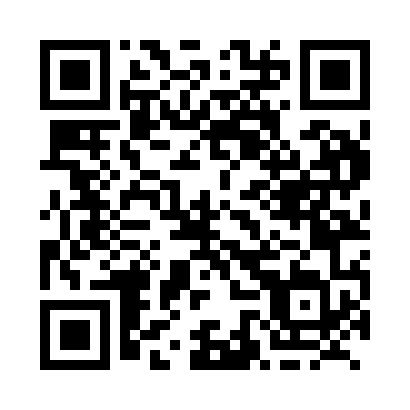 Prayer times for Boothroyd, British Columbia, CanadaWed 1 May 2024 - Fri 31 May 2024High Latitude Method: Angle Based RulePrayer Calculation Method: Islamic Society of North AmericaAsar Calculation Method: HanafiPrayer times provided by https://www.salahtimes.comDateDayFajrSunriseDhuhrAsrMaghribIsha1Wed3:515:411:036:098:2610:162Thu3:485:391:036:108:2710:193Fri3:465:381:036:118:2910:214Sat3:435:361:036:128:3010:245Sun3:405:341:036:138:3210:266Mon3:385:331:036:138:3310:287Tue3:355:311:026:148:3510:318Wed3:335:291:026:158:3610:339Thu3:305:281:026:168:3810:3610Fri3:285:261:026:178:3910:3811Sat3:255:251:026:188:4110:4112Sun3:235:231:026:198:4210:4313Mon3:205:221:026:208:4310:4614Tue3:185:201:026:208:4510:4815Wed3:155:191:026:218:4610:5116Thu3:135:181:026:228:4810:5317Fri3:105:161:026:238:4910:5618Sat3:095:151:026:248:5010:5719Sun3:085:141:026:248:5210:5720Mon3:085:131:036:258:5310:5821Tue3:075:121:036:268:5410:5922Wed3:075:101:036:278:5610:5923Thu3:065:091:036:278:5711:0024Fri3:065:081:036:288:5811:0125Sat3:055:071:036:298:5911:0126Sun3:055:061:036:309:0011:0227Mon3:045:051:036:309:0211:0328Tue3:045:051:036:319:0311:0329Wed3:045:041:036:329:0411:0430Thu3:035:031:046:329:0511:0431Fri3:035:021:046:339:0611:05